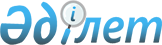 Об утверждении Положения о государственном учреждении "Рудненский городской отдел жилищно-коммунального хозяйства, пассажирского транспорта и автомобильных дорог" акимата города РудногоПостановление акимата города Рудного Костанайской области от 28 апреля 2022 года № 544
      В соответствии со статьей 31 Закона Республики Казахстан "О местном государственном управлении и самоуправлении в Республике Казахстан" и постановлением Правительства Республики Казахстан от 1 сентября 2021 года № 590 "О некоторых вопросах организации деятельности государственных органов и их структурных подразделений" акимат города Рудного ПОСТАНОВЛЯЕТ:
      1. Утвердить прилагаемое Положение о государственном учреждении "Рудненский городской отдел жилищно-коммунального хозяйства, пассажирского транспорта и автомобильных дорог" акимата города Рудного.
      2. Государственному учреждению "Рудненский городской отдел жилищно-коммунального хозяйства, пассажирского транспорта и автомобильных дорог" акимата города Рудного в установленном законодательством Республики Казахстан порядке обеспечить:
      1) в течении двадцати календарных дней со дня подписания настоящего постановления направление его копии в электронном виде на казахском и русском языках в филиал республиканского государственного предприятия на праве хозяйственного ведения "Институт законодательства и правовой информации Республики Казахстан" Министерства юстиции Республики Казахстан по Костанайской области для официального опубликования и включения в Эталонный контрольный банк нормативных правовых актов Республики Казахстан;
      2) размещение настоящего постановления на интернет-ресурсе акимата города Рудного после его официального опубликования;
      3) государственную регистрацию вышеуказанного Положения в органах юстиции в установленном законодательством порядке.
      3. Контроль за исполнением настоящего постановления возложить на курирующего заместителя акима города Рудного.
      4. Настоящее постановление вводится в действие со дня его первого официального опубликования. Положение о государственном учреждении "Рудненский городской отдел жилищно-коммунального хозяйства, пассажирского транспорта и автомобильных дорог" акимата города Рудного 1. Общие положения
      1. Государственное учреждение "Рудненский городской отдел жилищно-коммунального хозяйства, пассажирского транспорта и автомобильных дорог" акимата города Рудного (далее - Учреждение) является государственным органом Республики Казахстан, осуществляющим руководство в сфере жилищно-коммунального хозяйства, пассажирского транспорта и автомобильных дорог.
      2. Учреждение имеет подведомственные учреждения:
      1) товарищество с ограниченной ответственностью "Рудненская теплосеть";
      2) товарищество с ограниченной ответственностью "Рудненский водоканал";
      3) товарищество с ограниченной ответственностью "Спутник-2012";
      4) государственное коммунальное предприятие "Железорудная ТЭК" акимата города Рудного.
      3. Учреждение осуществляет свою деятельность в соответствии с Конституцией и законами Республики Казахстан, актами Президента и Правительства Республики Казахстан, иными нормативными правовыми актами, а также настоящим Положением.
      4. Учреждение является юридическим лицом в организационно-правовой форме государственного учреждения, имеет печать с изображением Государственного Герба Республики Казахстан и штампы со своим наименованием на государственном языке, бланки установленного образца, счета в органах казначейства в соответствии с законодательством Республики Казахстан.
      5. Учреждение вступает в гражданско-правовые отношения от собственного имени.
      6. Учреждение имеет право выступать стороной гражданско-правовых отношений от имени государства, если оно уполномочено на это в соответствии с законодательством Республики Казахстан.
      7. Учреждение по вопросам своей компетенции в установленном законодательством порядке принимает решения, оформляемые приказами руководителя Учреждения и другими актами, предусмотренными законодательством Республики Казахстан.
      8. Структура и лимит штатной численности Учреждения утверждаются в соответствии с законодательством Республики Казахстан.
      9. Местонахождение юридического лица: 111500, Республика Казахстан, Костанайская область, город Рудный, улица Ленина, дом 95.
      10. Настоящее Положение является учредительным документом Учреждения.
      11. Финансирование деятельности Учреждения осуществляется из республиканского и местного бюджетов в соответствии с законодательством Республики Казахстан.
      12. Учреждению запрещается вступать в договорные отношения с субъектами предпринимательства на предмет выполнения обязанностей, являющихся полномочиями Учреждения.
      Если Учреждению законодательными актами предоставлено право осуществлять приносящую доходы деятельность, то полученные доходы направляются в государственный бюджет, если иное не установлено законодательством Республики Казахстан. 2. Задачи и полномочия государственного органа
      13. Задачи:
      1) реализация государственной политики в сфере жилищно-коммунального хозяйства, пассажирского транспорта и автомобильных дорог, регулирование и координирование пассажирских перевозок в городе Рудном;
      2) осуществление единой государственной политики в дорожной отрасли в порядке, установленном законодательством Республики Казахстан;
      3) удовлетворение потребностей населения города Рудного в доступных и качественных жилищных, коммунальных, транспортных, дорожных услугах;
      4) повышение уровня жизни населения путем обеспечения жильем отдельных категорий граждан;
      5) предотвращение аварийных ситуаций, поддержание и укрепление транспортной инфраструктуры;
      6) поддержание санитарного состояния города;
      7) улучшение внешнего облика города Рудного;
      8) организация сохранения государственного жилищного фонда;
      9) освещение улиц города;
      10) содержание мест захоронения и захоронение безродных;
      11) благоустройство и озеленение города;
      12) обеспечение безопасности дорожного движения в населенных пунктах;
      13) развитие транспортной инфраструктуры;
      14) обеспечение функционирования автомобильных дорог;
      15) организация эксплуатации тепловых сетей, находящихся в коммунальной собственности;
      16) развитие коммунального хозяйства;
      17) развитие системы водоснабжения и водоотведения;
      18) реализация бюджетных инвестиционных проектов;
      19) координация деятельности учреждений, находящихся в ведении Учреждения;
      20) осуществление иных задач, предусмотренных законодательством Республики Казахстан.
      14. Полномочия:
      1) права:
      представлять интересы Учреждения в государственных органах и организациях;
      в пределах своей компетенции запрашивать и получать необходимую информацию, документы и иные материалы от государственных органов и других организаций;
      иные права, предусмотренные законодательством Республики Казахстан;
      2) обязанности:
      соблюдать нормы действующего законодательства Республики Казахстан;
      качественно и своевременно исполнять акты и поручения Президента, Правительства Республики Казахстан и иных центральных исполнительных органов, а также акима и акимата области;
      обеспечивать качественное и своевременное оказание государственных услуг;
      иные обязанности, предусмотренные законодательством Республики Казахстан.
      15. Функции:
      1) принимает участие:
      в разработке годовых и перспективных программ (расчетов) по благоустройству в соответствии с бюджетными программами;
      в определении по направлениям, входящим в компетенцию Учреждения, основных показателей проекта бюджета города, осуществляет закуп вышеперечисленных услуг по благоустройству городских территорий у предприятий и организаций всех форм собственности на конкурсной основе;
      в координации деятельности потребительских кооперативов собственников квартир, объединений собственников имущества, простых товариществ и других коммунальных служб, оказывающих услуги населению;
      2) организует работы в рамках программ по безопасности дорожного движения в городе Рудном;
      3) организует сохранение государственного жилищного фонда;
      4) обеспечивает жильем отдельных категорий граждан (за счет кредитов из республиканского бюджета, за счет средств местного бюджета);
      5) обеспечивает снос аварийного и ветхого жилья;
      6) обеспечивает функционирование системы водоотведения;
      7) организует эксплуатацию тепловых сетей, находящихся в коммунальной собственности;
      8) организует работы по развитию теплоэнергетической системы, находящейся в коммунальной собственности;
      9) организует работы по развитию транспортной инфраструктуры (за счет трансфертов из республиканского бюджета, за счет средств местного бюджета);
      10) обеспечивает функционирование автомобильных дорог;
      11) организует городские общественные перевозки;
      12) организует работы по освещению улиц в городе Рудном;
      13) организует работы по санитарии города Рудного;
      14) организует работы по содержанию мест захоронений и захоронение безродных;
      15) организует работы по благоустройству и озеленению города Рудного;
      16) проводит работы по постановке на учет как "безхозяйное" имущество и переводу в судебном порядке жилья, оставленного собственниками, в государственную коммунальную собственность;
      17) осуществляет подготовку документов по приватизации гражданами государственного жилья;
      18) проводит работы по постановке на учет как "безхозяйное" имущество и переводу в судебном порядке коммуникаций, оставленных собственниками, в государственную коммунальную собственность;
      19) ведет реестр индивидуальных предпринимателей и юридических лиц, подавших уведомление о начале осуществления деятельности в качестве перевозчика такси;
      20) оказывает услуги по выдаче разрешений на размещение наружной (визуальной) рекламы в полосе отвода автомобильных дорог, состоящих на балансе Учреждения;
      21) оказывает услуги по выдаче ордеров на производство земляных работ физическим и юридическим лицам;
      22) оказывает услуги по выдаче разрешений на снос зеленых насаждений;
      23) оказывает услуги по постановке на учет и очередность граждан, нуждающихся в жилье из государственного жилищного фонда или жилище, арендованном местным исполнительным органом в частном жилом фонде;
      24) обеспечивает повышение качества оказания государственных услуг;
      25) обеспечивает доступность стандартов и регламентов государственных услуг;
      26) обеспечивает информированность услугополучателей о порядке оказания государственных услуг;
      27) рассматривает обращения услугополучателей по вопросам оказания государственных услуг;
      28) принимает меры, направленные на восстановление нарушенных прав, свобод и законных интересов услугополучателей;
      29) обеспечивает повышение квалификации работников в сфере оказания государственных услуг;
      30) принимает меры по оптимизации и автоматизации процессов оказания государственных услуг в соответствии с законодательством республики Казахстан по согласованию с уполномоченным органом в сфере информатизации;
      31) обеспечивает предоставление информации в уполномоченный орган по оценке и контролю за качеством оказания государственных услуг для проведения оценки качества оказания государственных услуг. А также информации по результатам внутреннего контроля за качеством оказания государственных услуг;
      32) обеспечивает предоставление информации в уполномоченный орган в сфере информатизации для проведения оценки качества оказания государственных услуг, оказываемых в электронном формате;
      33) предоставляет доступ центрам обслуживания населения к информационным системам, содержащим необходимые для оказания государственных услуг сведения, если иное не предусмотрено законодательством Республики Казахстан;
      34) предоставляет информацию о порядке оказания государственных услуг в Единый контакт-цент по вопросам оказания государственных услуг;
      35) обеспечивает соблюдение услугодателями стандартов государственных услуг;
      36) обеспечивает содержание и обслуживание специальных площадок и стоянок, предназначенных для хранения задержанных транспортных средств;
      37) рассмотривает обращения физических и юридических лиц, принимает по ним необходимые меры;
      38) осуществляет иные функции, предусмотренные законодательством Республики Казахстан. 3. Статус, полномочия первого руководителя государственного органа
      16. Руководство Учреждения осуществляется первым руководителем, который несет персональную ответственность за выполнение возложенных на Учреждение задач и осуществление им своих полномочий.
      17. Первый руководитель Учреждения назначается на должность и освобождается от должности в соответствии с законодательством Республики Казахстан.
      18. Полномочия первого руководителя Учреждения:
      1) назначает на должность и освобождает от должности директоров:
      товарищества с ограниченной ответственностью "Рудненская теплосеть", товарищества с ограниченной ответственностью "Рудненский водоканал", товарищества с ограниченной ответственностью "Спутник-2012"; государственного коммунального предприятия "Железорудная ТЭК" акимата города Рудного;
      2) назначает на должности и освобождает от должностей работников Учреждения в соответствии с законодательством Республики Казахстан;
      3) в установленном законодательством порядке решает вопросы поощрения, оказания материальной помощи, наложения дисциплинарных взысканий;
      4) издает приказы и дает указания, обязательные для всех работников Учреждения;
      5) без доверенности действует от имени Учреждения;
      6) утверждает в пределах установленной численности и фонда оплаты труда штатные расписания работников Учреждения и подведомственных учреждений;
      7) утверждает планы финансирования администратора бюджетных программ и Учреждения по обязательствам и платежам;
      8) распоряжается средствами и имуществом Учреждения в пределах своей компетенции;
      9) несет персональную ответственность за непринятие мер по противодействию коррупции;
      10) осуществляет иные полномочия в соответствии с законодательством Республики Казахстан.
      Исполнение полномочий первого руководителя Учреждения в период его отсутствия осуществляется лицом, его замещающим в соответствии с действующим законодательством. 4. Имущество государственного органа
      19. Учреждение может иметь на праве оперативного управления обособленное имущество в случаях, предусмотренных законодательством.
      Имущество Учреждения формируется за счет имущества, переданного ему собственником, а также имущества (включая денежные доходы), приобретенного в результате собственной деятельности, и иных источников, не запрещенных законодательством Республики Казахстан.
      20. Имущество, закрепленное за Учреждением относится к коммунальной собственности.
      21. Учреждение не вправе самостоятельно отчуждать или иным способом распоряжаться закрепленными за ним имуществом и имуществом, приобретенным за счет средств, выданных ему по плану финансирования, если иное не установлено законодательством. 5. Реорганизация и упразднение государственного органа
      22. Реорганизация и упразднение Учреждения осуществляется в соответствии с законодательством Республики Казахстан.
					© 2012. РГП на ПХВ «Институт законодательства и правовой информации Республики Казахстан» Министерства юстиции Республики Казахстан
				
      Аким города Рудного 

К. Испергенов
Утвержденопостановлением акиматагорода Рудногоот 28 апреля 2022 года№ 544